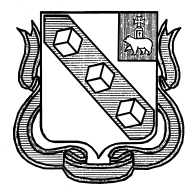 О проведении семинара       23.12.2022г. для руководителей отрядов ЮИД общеобразовательных учреждений г.Березники состоялся семинар «Развитие деятельности отрядов ЮИД». Организатор семинара - ресурсный центр по профилактике детского дорожно-транспортного травматизма МАУ ДО ДЮЦ «Каскад».       Участники семинара: педагогические работники общеобразовательных учреждений г.Березники, инспекторы по пропаганде безопасности дорожного движения ОГИБДД Отдела МВД России по Березниковскому городскому округу Гуляева Д.Ю. и  Войткова А.С., специалисты ресурсного центра МАУ ДО ДЮЦ «Каскад»  Паршакова Н.Н. и Кулакова В.П.      В программу семинара были включены следующие вопросы: анализ детской аварийности на дорогах и основные причины ДТП, итоги мониторинга деятельности отрядов ЮИД за 2022 год,  использование цифровых (электронных) методик обучения детей основам безопасного дорожного движения и работа с интерактивными программами «Знатоки ПДД», «Оказание первой помощи», мастер-класс по обучению воспитанников фигурному вождению при подготовке обучающихся к городским соревнованиям «Безопасное колесо» и «Слет отрядов ЮИД», подведены итоги краевого конкурса методических материалов по безопасности дорожного движения, а также обсуждены городские конкурсы и мероприятия  по профилактике ДДТТ на 2023 год.  В ходе мероприятия был представлен опыт работы педагога дополнительного образования МАУ ДО ДЮЦ «Каскад» Кулаковой В.П. при подготовке обучающихся к конкурсным соревнованиям «Безопасное колесо», «Слет отрядов ЮИД». В мероприятии приняли участие 22 человека.Директор                                                               В.А.ТрынкинаУправление образованияадминистрации города БерезникиМУНИЦИПАЛЬНОЕ АВТОНОМНОЕ УЧРЕЖДЕНИЕ ДОПОЛНИТЕЛЬНОГО ОБРАЗОВАНИЯ  «ДЕТСКО-ЮНОШЕСКИЙ ЦЕНТР «КАСКАД»Ул. В.Бирюковой, 9,г.Березники, Пермский край, 618417Тел./факс (3424) 23 56 12E-mail: centrkaskad@mail.ruОКПО48406898, ОГРН1025901702683ИНН/КПП5911027800/591101001